ESCOLA ________________________________________DATA:_____/_____/_____PROF:______________________________________________TURMA:___________NOME:_______________________________________________________________Matemática – Problemas1.Responda a charada. Se um gato tem 4 patas. Quantas patas possuem 56 gatos?a.(   )224 patasb.(   ) 324 patasd.(   ) 524 patase.(   ) 124 patas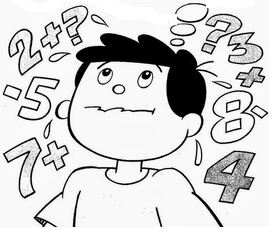 2.Quanto é 8+8x8?a.(   ) 128b.(   ) 168c.(   ) 218d.(   ) 1083.Quanto é 56 – 21?a.(   )15b.(   )35c.(   )25d.(   )454.Faço caminhada todos os dias e ando 250 quilômetros de manhã e 350 quilômetros à tarde. Quantos quilômetros ando por dia?5.Se um ano tem 365 dias. Quantos dias tem dois anos , sabendo que um desses anos é bissexto?a.(   )731b.(   )730c.(   )732d.(   )7566.Cristiano está escrevendo a palavra “venha” em um enorme outdoor para um  supermercado. Porém ele escreve uma letra por dia. Ele começou a escrever no outdoor na segunda-feira e irá trabalhar todos os dias. Em que dia ele irá terminar de escrever essa palavra?a.(   ) segunda-feirab.(   )domingoc.(   )sexta-feirad.(   ) quinta-feira7.Carlos irá passear na casa de seus primos, por isso ele se levantou há uma hora e meia. Daqui a três horas e meia irá para o aeroporto viajar para Jundiaí, cidade onde mora seus primos. Quantas horas antes do voo Carlos se levantou?a.(   ) 5 horasb.(   ) 6 horasc.(   ) 7 horasd.(   ) 4 horas8.João que é criador de aves tem 120 ovos  para armazenar em 6 caixas. Quantos ovos ele deverá colocar em cada caixa?9.Na prova de Língua Portuguesa , a maioria dos estudantes tiraram notas boas. Dos 130 alunos 95 obtiveram notas excelentes. Qual a quantidade de alunos que não tiveram um bom desempenho na prova de Língua Portuguesa e precisam realizar uma recuperação?10.Qual  número ocupa a ordem das unidades de milhar no número 2.352  ?